附件2 松阳县集体建设用地基准地价一览表一、基准地价内涵及基准条件 1.估价期日：2021 年 1 月 1 日。 2.土地开发程度设定: 按 “五通一平”设定，即宗地红线外通路、通上水、 通下水、通电、通讯，宗地内部土地平整。 3.土地使用年限设定：集体商服用地：40 年；集体工矿仓储用地：50 年；宅基地：无限年。 4.容积率设定：集体商服用地:2.0；集体工矿仓储用地:1.0；宅基地：2.0。 5.土地权利设定 （1）集体商服用地：在正常市场条件下的集体商服用地使用权出让价格； （2）集体工矿仓储用地:在正常市场条件下的集体工矿仓储用地使用权出让价格； （3）宅基地：在符合法律法规和有关政策要求下的宅基地使用权价格。 6.基准地价的“基准条件设定” 表 2-1 基准地价的“基准条件”界定一览表7.基准地价表达方式表2-2 基准地价表达方式二、土地定级本次集体建设用地基准地价建立了商服、工矿仓储、宅基地三大类用地的不同级别范围及其基准地价体系，其中商服用地划分为6个级别，工矿仓储用地划分为5个级别，宅基地划分为6个级别；级别范围描述见下表：表2-3集体商服、宅基地级别范围表2-4集体工矿仓储用地级别范围三、集体建设用地级别基准地价本次集体建设用地基准地价建立了商服、工矿仓储、宅基地三大类用地的不同级别范围及其基准地价体系；不同用途基准地价详见以下基准地价表。表2-5集体建设用地基准地价表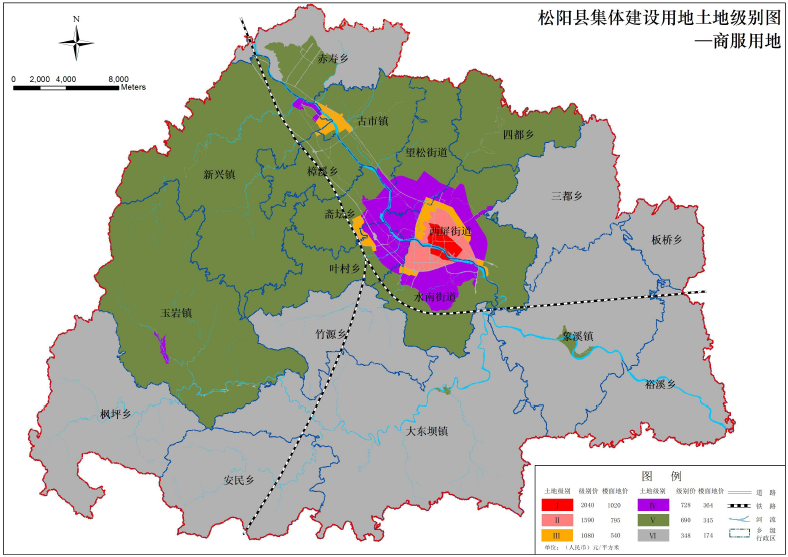 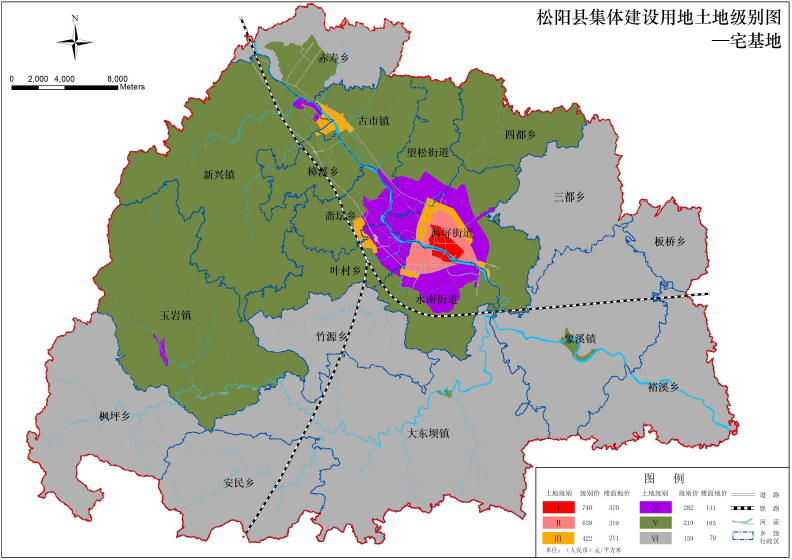 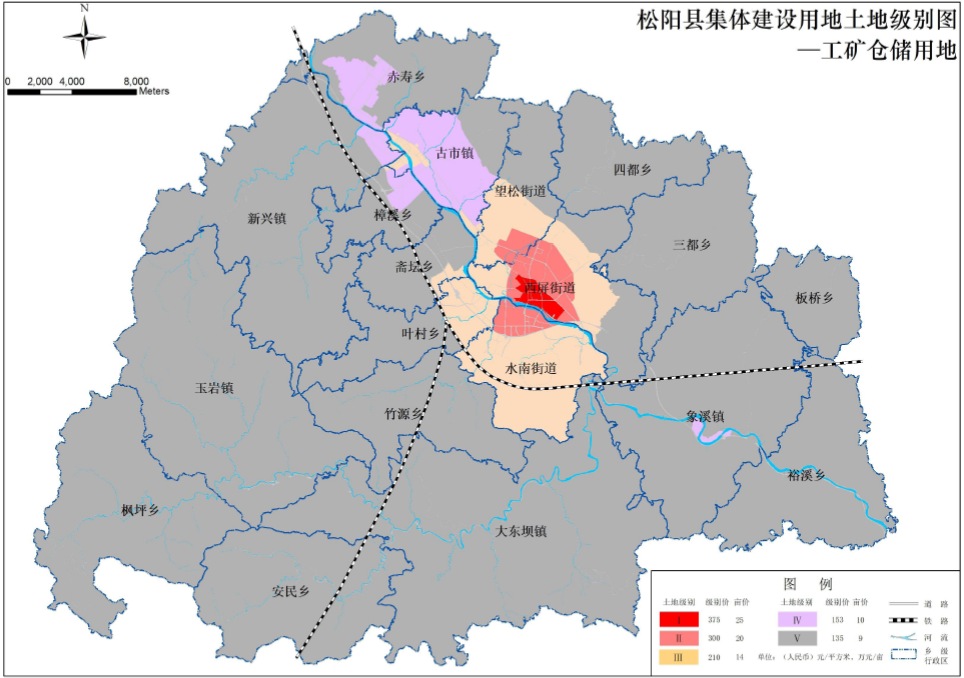 用地类型容积率建筑密度土地使用年限集体商服用地2.050%40年集体工矿仓储用地1.050%50年宅基地2.065%无限年用地类型表达方式商服用地级别价宅基地级别价工矿仓储用地级别价土地级别 级别范围一级 ①规划道路-松阴溪-沿山道路-环城西路-长虹中路-长虹东路-规划道路 ②屏安东路-环城西路-松阴溪-屏安东路 二级 ①新海线-松阴溪-规划道路-长虹东路-长虹中路-环城西路-沿山道路-规划道路-龙丽线-新海线 ②龙丽温高速-竹溪源-松阴溪-环城西路-屏安东路-龙丽温高速 三级 ①规划道路-沿山道路-长虹中路-长虹东路-万通大道-规划道路 ②八角亭小区边界-道路-沿山公路-龙丽温高速-八角亭小区边界 ③S222（旧）-松阴溪-新海线-龙丽温高速-S222（旧） ④高铁站区域开发边界范围 ⑤古市镇集中建设区范围 四级 ①一、二、三级土地以外，规划区范围内 ②古市镇弹性发展区范围 ③玉岩镇规划区范围 五级 ①一、二、三、四级土地以外，中心城区范围内 ②斋坛乡三级、四级土地以外区域 ③叶村乡三级、四级土地以外区域 ④古市镇三级、四级土地以外区域 ⑤四都乡区域⑥赤寿乡城镇开发边界范围内区域 ⑦樟溪乡区域内 ⑧新兴镇三级、四级土地以外区域 ⑨玉岩镇规划区范围外其他区域 ⑩大东坝镇城镇开发边界范围内区域 ⑪象溪镇城镇开发边界范围内区域 六级 ①赤寿乡城镇开发边界范围外其他区域②三都乡区域 ③板桥乡区域 ④裕溪乡区域 ⑤象溪镇城镇开发边界范围外其他区域 ⑥大东坝镇城镇开发边界范围外其他区域 ⑦竹源乡区域 ⑧枫坪乡区域 ⑨安民乡区域 备注上述文字表述中有简略，详细以附件级别基准地价图为准。土地级别级别范围一级规划道路-松阴溪-沿山道路-环城西路-长虹中路-长虹东路-规划道路 二级一级土地范围以外，龙丽温高速-新海线-规划道路-丽安环路-五都源-万通大道-松阴溪-竹溪源-龙丽温高速 三级①沿山道路-水南街道边界-衢宁铁路-松阴溪-望松王村工业园区-望松街道边界-沿山道路 ②古市镇规划区范围内 四级①沿山道路-古市镇边界-赤寿乡规划区-十二都源-江南公路-龙丽温高速-规划道路-松阴溪-古市镇边界-沿山道路②象溪镇规划区范围五级①一、二、三级土地以外，中心城区范围其他区域②斋坛乡三级土地以外区域③叶村乡三级土地以外区域④古市镇三级、四级土地以外区域⑤赤寿乡规划区范围以外区域⑥樟溪乡四级土地以外区域⑦新兴镇四级土地以外区域⑧象溪镇城镇开发边界范围外其他区域⑨玉岩镇、大东坝镇、竹源乡、安民乡、枫坪乡、裕溪乡、板桥乡、三都乡、四都乡区域备注上述文字表述中有简略，详细以附件级别基准地价图为准。级别商服用地商服用地宅基地宅基地工矿仓储用地工矿仓储用地级别地价(元/平方米)楼面地价(元/平方米)地价(元/平方米)楼面地价 (元/平方米)地价 (元/平方米)亩价（万元/亩)一级2040102074037037525.0二级159079563831930020.0三级108054042221121014.0四级72836428214115310.2五级6903452101051359.0六级34817415979----